Платформы4-осная платформа модели 13-401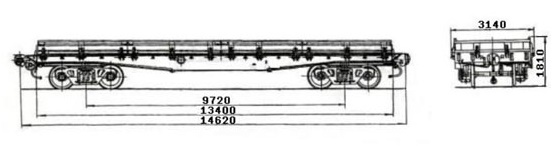 Назначение: универсальная платформа с металлическими бортами для перевозки колесной и гусеничной техники, штучных и прочих грузов, не требующих защиты от атмосферных осадков.Основные технические характеристики:4-осная платформа с наращенными бортами модели 13-4012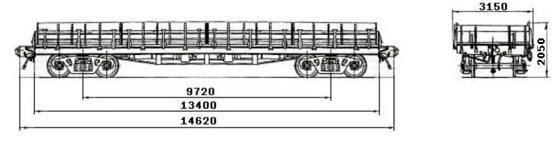 Назначение: универсальная платформа с наращенными бортами для перевозки колесной и гусеничной техники, штучных и прочих грузов, не требующих защиты от атмосферных осадков.Основные технические характеристики:4-осная платформа модели 13-4012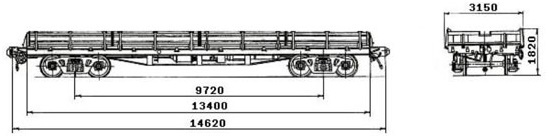 Назначение: универсальная платформа с деревометаллическим настилом пола для перевозки колесной и гусеничной техники, штучных и прочих грузов, не требующих защиты от атмосферных осадков.Основные технические характеристики:4-осная платформа модели 13-4012-09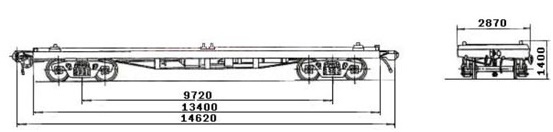 Назначение: платформа для перевозки контейнер-цистерн.Основные технические характеристики:4-осная платформа модели 13-4012-10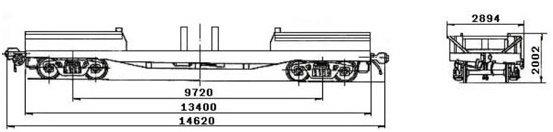 Назначение: платформа с несъемным оборудованием для перевозки литых слябов.Основные технические характеристики:4-осная платформа модели 13-4012-11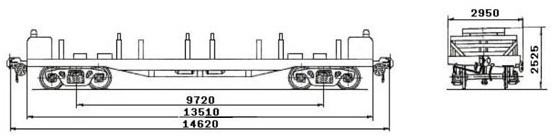 Назначение: платформа со съемным оборудованием для перевозки листового проката. 

Основные технические характеристики:4-осная платформа модели 13-Н451

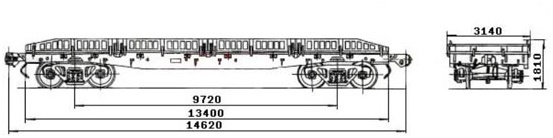 Назначение: платформа с металлическими бортами для перевозки колесной и гусеничной техники, штучных и прочих грузов, не требующих защиты от атмосферных осадков.Основные технические характеристики:4-осная платформа модели 13-926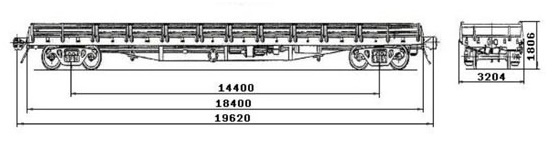 Назначение: универсальная платформа для перевозки колесной и гусеничной техники, штучных и прочих грузов, не требующих защиты от атмосферных осадков.Основные технические характеристики:4-осная платформа модели 13-4085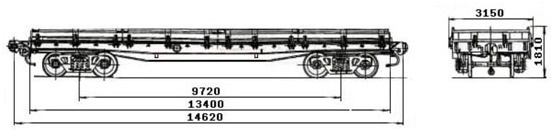 Назначение: универсальная платформа для перевозки крупнотоннажных контейнеров и колесной техники.Основные технические характеристики:4-осная платформа модели 13-935

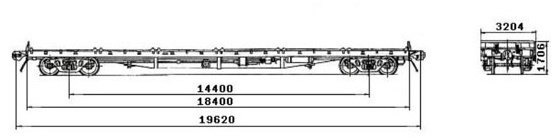 Назначение: универсальная платформа для перевозки крупнотоннажных контейнеров и колесной техники.Основные технические характеристики:Виды железнодорожных вагонов - платформ№ п/п№ п/п Наименование показателя№ п/п Величина показателя1Грузоподъемность, тонн702Масса тары вагона, тонн20,923Размеры кузова внутренние, мм: 
- длина 
- ширина
13300 
27704Высота бортов, мм: 
- продольные 
- торцовые
500 
4005Площадь пола, м236,86База вагона, мм97207Длина , мм: 
- по осям сцепления автосцепок 
- по концевым балкам рамы
14620 
134008Ширина максимальная, мм31409Высота от уровня головок рельсов, мм: 
- максимальная 
- до уровня пола 
- до оси автосцепки
1810
1310 
1040-108010Количество осей, шт4№ п/п№ п/п Наименование показателя№ п/п Величина показателя1Грузоподъемность, тонн722Масса тары вагона, тонн223Размеры кузова внутренние, мм: 
- длина 
- ширина
13300 
27704Высота бортов, мм: 
- продольные 
- торцовые
745 
6455Площадь пола, м236,86База вагона, мм97207Длина , мм: 
- по осям сцепления автосцепок 
- по концевым балкам рамы
14620 
134008Ширина максимальная, мм31509Высота от уровня головок рельсов, мм: 
- максимальная 
- до уровня пола 
- до оси автосцепки
2050 
1310 
1040-108010Количество осей, шт4№ п/п№ п/п Наименование показателя№ п/п Величина показателя1Грузоподъемность, тонн712Масса тары вагона, тонн21,43Размеры кузова внутренние, мм: 
- длина 
- ширина
13300 
27704Высота бортов, мм: 
- продольные 
- торцовые
500 
4005Площадь пола, м236,86База вагона, мм97207Длина , мм: 
- по осям сцепления автосцепок 
- по концевым балкам рамы
14620 
134008Ширина максимальная, мм31509Высота от уровня головок рельсов, мм: 
- максимальная 
- до уровня пола 
- до оси автосцепки
1820 
1310 
1040-108010Количество осей, шт4№ п/п№ п/п Наименование показателя№ п/п Величина показателя1Грузоподъемность, тонн722Масса тары вагона, тонн18,243Размеры кузова внутренние, мм: 
- длина 
- ширина
13300 
27704Количество упоров для крепления контейнеров85Площадь пола, м236,86База вагона, мм97207Длина , мм: 
- по осям сцепления автосцепок 
- по концевым балкам рамы
14620 
134008Ширина максимальная, мм28709Высота от уровня головок рельсов, мм: 
- максимальная 
- до уровня пола 
- до оси автосцепки
1400 
1310 
1040-108010Количество осей, шт4№ п/п№ п/п Наименование показателя№ п/п Величина показателя1Грузоподъемность, тонн682Масса тары вагона, тонн263Размеры кузова внутренние, мм: 
- длина 
- ширина
13300 
27704Модель 2-осной тележки18-1005Площадь пола, м236,86База вагона, мм97207Длина , мм: 
- по осям сцепления автосцепок 
- по концевым балкам рамы
14620 
134008Ширина максимальная, мм28949Высота от уровня головок рельсов, мм: 
- максимальная 
- до уровня пола 
- до оси автосцепки
2002 
1310 
1040-108010Количество осей, шт4№ п/п№ п/п Наименование показателя№ п/п Величина показателя1Грузоподъемность, тонн682Масса тары вагона, тонн253База вагона, мм97204Длина , мм: 
- по осям сцепления автосцепок 
- по концевым балкам рамы
14620 
135105Ширина максимальная, мм29506Высота от уровня головок рельсов, мм: 
- максимальная 
- до уровня пола 
- до оси автосцепки
2525 
1310 
1040-10807Количество осей, шт4№ п/п№ п/п Наименование показателя№ п/п Величина показателя1Грузоподъемность, тонн632Масса тары вагона, тонн21,33Размеры кузова внутренние, мм: 
- длина 
- ширина
13300 
27704Высота бортов, мм: 
- продольные 
- торцовые
500 
3055Площадь пола, м236,86База вагона, мм97207Длина , мм: 
- по осям сцепления автосцепок 
- по концевым балкам рамы
14620 
134008Ширина максимальная, мм31409Высота от уровня головок рельсов, мм: 
- максимальная 
- до уровня пола 
- до оси автосцепки
1810 
1310 
1040-108010Количество осей, шт4№ п/п№ п/п Наименование показателя№ п/п Величина показателя1Грузоподъемность, тонн732Масса тары вагона, тонн273Размеры кузова внутренние, мм: 
- длина 
- ширина
18300 
28304Высота бортов, мм: 
- продольные 
- торцовые
500 
4005Площадь пола, м2546База вагона, мм144007Длина , мм: 
- по осям сцепления автосцепок 
- по концевым балкам рамы
19620 
184008Ширина максимальная, мм32049Высота от уровня головок рельсов, мм: 
- максимальная 
- до уровня пола 
- до оси автосцепки
1806 
1304 
1040-108010Количество осей, шт4№ п/п№ п/п Наименование показателя№ п/п Величина показателя1Грузоподъемность, тонн722Масса тары вагона, тонн223Размеры кузова внутренние, мм: 
- длина 
- ширина
13300 
28304Высота бортов, мм: 
- продольные 
- торцовые
500 
4005Площадь пола, м238,46База вагона, мм97207Длина , мм: 
- по осям сцепления автосцепок 
- по концевым балкам рамы
14620 
134008Ширина максимальная, мм31509Высота от уровня головок рельсов, мм: 
- максимальная 
- до уровня пола 
- до оси автосцепки
1810 
1310 
1040-108010Количество осей, шт4№ п/п№ п/п Наименование показателя№ п/п Величина показателя1Грузоподъемность, тонн732Масса тары вагона, тонн273Размеры кузова внутренние, мм: 
- длина 
- ширина
18300 
28304Высота бортов, мм: 
- продольные 
- торцовые
- 
-5Площадь пола, м2546База вагона, мм144007Длина , мм: 
- по осям сцепления автосцепок 
- по концевым балкам рамы
19620 
184008Ширина максимальная, мм32049Высота от уровня головок рельсов, мм: 
- максимальная 
- до уровня пола 
- до оси автосцепки
1706 
1304 
1040-108010Количество осей, шт4СхемаМодельХарактеристики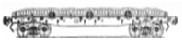 4-осная платформа с металлическими бортамиГрузоподъемность 63 т
Масса тары вагона 21 т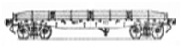 4-осная платформа, модель 23-4000Грузоподъемность 56 т
Масса тары вагона 34 т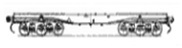 6-осная платформа для трансфоматора, модель 13-435Грузоподъемность 93 т
Масса тары вагона 29 т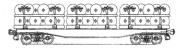 4-осная платформа для колесных парГрузоподъемность 70 т
Масса тары вагона 24 т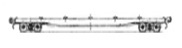 4-осная платформа для большегрузных контейнеров, модель 13-470Грузоподъемность 60 т
Масса тары вагона 22 т
Внутренние размеры:
длина 18,4 м
ширина 2,5 м
высота от УГР 1,275 м
Европаллет 464-осная двухярусная платформа для легковых автомобилей, модель 13-479Грузоподъемность 20 т
Масса тары вагона 26 т4-осная платформа, модель 13-Н455Грузоподъемность 62 т
Внутренние размеры:
длина 13,4 м
ширина 2,87 м
высота от УГР 1,294 м
Европаллет 334-осная платформа, модель 13-H453Грузоподъемность 63 т
Внутренние размеры:
длина 12,974 м
ширина 3,14 м
высота от УГР 1,253 м
Европаллет 32